«В гостях у Снеговика»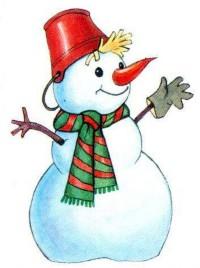         Цель: Научить видеть детей красоту зимней природы, используя художественное слово.         Задачи: Расширить представление о снеге. Помочь понять детям, почему при изменении температуры снег изменяет свойства, вызвать радость от открытий, полученных из опытов. Учить детей анализировать, делать выводы, развивать мышление, интерес к зимним явлениям неживой природы. Учить грамотно, формулировать свой ответ.       Предварительная работа: наблюдение за снегом, рассматривание снежинок, игры со снегом, чтение стихов, сказок, загадки.     Словарная работа:  сверкает, оттепель, морозный день, солнечная погода, снеговик, липкий, холодный.Форма проведения: групповое занятие.Ход занятия. Организационный  момент.         На предыдущих занятиях мы с вами наблюдали за снегом, рассматривали снежинки, играли со снегом, читали стихи, загадки, сказки про зиму и про то, что с ней связано.       Сегодня мы с вами отправимся в гости к Снеговику. Но прежде чем отправиться, отгадайте загадки.1. Вот веселье для ребят. Все сильнее….(снегопад).  2. На снегу-то посмотри, с красной грудкой…( снегири).3. Словно в сказке, как во сне. Землю всю украсил…(снег).4. Словно в белый пуховик, нарядился…(снеговик).        Назовите, какое сейчас время года? Расскажите о красоте зимней природы. Какие стихи вы знаете о зиме? ( Составление рассказов, чтение стихов)      Беседа «Что такое снег?»        Как вы думаете, почему идет снег? (высказывания детей) С севера подул студеный ветер, и с неба посыпались снежинки. Кружатся в воздухе и падают на землю снежинки - одна красивее другой. Вот цветок с шестью лепестками, вот звездочка с шестью лучиками. Маленькие льдинки в высоком небе – это замерзший водяной пар. Чем тише морозная погода, тем красивее падают на землю снежинки. При сильном ветре у них лучи и грани, и белые цветы и звезды обращаются в снежную пыль. А когда мороз несильный, снежинки скатываются в плотные белые шарики, и мы с вами видим падающую крупу. Падая на землю, снежинки лепятся друг к другу и, если нет сильного мороза, образуют хлопья. Свежевыпавший снег придает всему окружающему миру праздничность: белые дорожки, обсыпанные снегом, кустарники и деревья, припорошенные скамейки.      Послушайте пьесу П. И. Чайковского «Времена года» и стихотворение  С.Я. Маршака.Сыплет, сыплет снег охапками на поля зима.До бровей накрылись шапками во дворе дома.Ночью вьюга куролесила, снег стучал в окно.А сейчас – гляди, как весело и белым – бело.Идет зима, и снежный покров постепенно становится плотным. А тут еще пригревает солнце и с юга налетает ветер, принося оттепель.Так что такое снег? Снег – это снежинки. Снежинки: легкие, пушистые, искристые, красивые. Снег: белый, холодный, серебристый, мягкий, выпадает из темных снеговых туч. Ну, а нам пора собираться на участок, нас ждет Снеговик.  На участке детей встречает снеговик, дети рассматривают его, трогают. Обращает внимание на то, что снеговик какой-то грустный. Узнают у снеговика, почему он такой грустный. Рассказ снеговика: прилетела ворона, села прямо на плечо, клюнула и сказала, что он не вкусный.  Почему ворона так сказала? Из чего сделан снеговик? Что представляет из себя снег? (высказывания детей).          Значит наш снеговик красивый? Но снеговик опять недоволен, так как вороне он не понравился на вкус.            Предложить детям рассмотреть снег. Какой он? Почему снег липкий? При какой температуре снег может быть липким? А если мороз на улице? А что произойдет со снегом, если занести его в помещение? Воспитатель предлагает провести опыты.Самостоятельная работа.1.Предложить развеселить снеговика  (дети предлагают снеговику поиграть в игру «Холодно-горячо» самостоятельно организовав игру.  Суть игры в том, что водящий должен найти предмет по подсказкам остальных детей. Для того, чтобы сделать игру более азартной, можно ввести ограничение на время поиска.Правила игры «Холодно-горячо».Вначале предмет (или подарок) прячется так, чтобы водящий не видел. Если это просто игра, то водящего просят выйти ненадолго из комнаты или отвернуться. Далее, водящий начинает ходить по комнате, а все остальные игроки дружно подсказывают ему, насколько он приблизился к предмету своих поисков, но делают это не напрямую, а с помощью иносказательных фраз:«Очень холодно! (Совсем замерз! Зима! Мороз-мороз!)» — означает, чтопоиск ведётся не в том направлении, и водящий находится очень далеко от предмета;«Холодно» - до предмета ещё далеко;«Опять холодно (опять мороз, опять замёрз, снова зима)»  - водящий, вначале шёл правильно, но опять сбился с пути;«Теплее!» - водящий наконец-то повернул в нужную сторону;«Ещё теплее!»  направление верное и водящий движется в нужную сторону;«Горячее!» -  водящий приблизился к предмету;«Жарко!» -  до предмета совсем близко;«Очень жарко! (Жара! Совсем пожар! Горишь!)» - предмет где-то совсемрядом, нужно только протянуть руку.В эту игру можно играть и без слов, например, когда все дети хлопают в ладоши, и чем ближе к предмету водящий, тем хлопки становятся чаще. Или можно организовать другой, музыкальный, вариант игры с участием взрослого. В этом случае дальность от спрятанного предмета показывается с помощью громкости музыки, которую он регулирует. Заниматься поиском может не один водящий, а команда, только двигаться они должны вместе, иначе подсказывающие игроки не смогут нормально сигнализировать.Мы танцуем со снежинками, посмотрите все на нас.Вот так потопаем ногами! Раз-два, раз-два, раз-два!А теперь снежки положим, мы к снеговику сюда.И теперь в ладоши можно, нам похлопать без труда.Осторожно поднимайтесь, не забудьте взять снежок.Поплясать теперь нам можно, попляши и встань в кружок. Закрепим знания о свойствах снега: можно ли кушать снег? (дети определяют, какой снег по цвету, есть ли запах, вкус). Предложить слепить друзей снеговику и придумать самое красивое имя  (дети читают стихи).Неуклюжий с виду малый, во дворе встал величаво.Хоть на голове черпак, выглядит не как чудак.Он мороза не боится, в этом с ним нам не сравниться.Глазки – черный уголек, грустен он и одинок!Чтоб его развеселить, друга нужно нам слепить.Меня не растили, из снега слепили.Вместо носа ловко вставили морковку,Глаза – угольки, зубы – сучки.И рад, что не один я – со мной мои друзья.Без них, поверьте, в жизни совсем нельзя.  Итог занятия.  Зима – чудесное время года. Можно кататься на лыжах, санках, лепить снежные фигурки. На что похоже синее зимнее небо? (на скатерть на полотно). А снег на земле? (на скатерть, на перину). А снежинки? (на пушинки, звездочки). А воздух? (снежный, морозный) 